	                                                                             ПРОЕКТ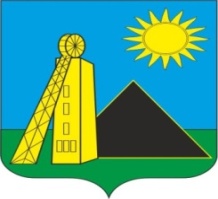                                               РОСТОВСКАЯ ОБЛАСТЬ                                   КРАСНОСУЛИНСКИЙ РАЙОНСОБРАНИЕ ДЕПУТАТОВ УГЛЕРОДОВСКОГО ГОРОДСКОГО ПОСЕЛЕНИЯ РЕШЕНИЕ__.06.2020г.                                                      № ___                                        п.УглеродовскийОб особенности исполнения бюджета Углеродовского городского поселения Красносулинского района в 2020 году	В целях приведения муниципальных правовых актов Углеродовского городского поселения Красносулинского района в соответствие с действующим федеральным и областным  законодательством, руководствуясь статьей  24 Устава муниципального образования «Углеродовское городское поселение»,  –СОБРАНИЕ ДЕПУТАТОВ РЕШИЛО:1.Установить, что в ходе исполнения бюджета Углеродовского городского поселения Красносулинского района в 2020 году дополнительно к основаниям для внесения изменений в сводную бюджетную роспись бюджета Углеродовского городского поселения Красносулинского района, установленным бюджетным законодательством Российской Федерации, в соответствии    с решениями Администрации    Углеродовского городского поселения Красносулинского района в сводную бюджетную роспись бюджета Углеродовского городского поселения Красносулинского района без внесения изменений в решение Собрания депутатов Углеродовского городского поселения от 24 декабря 2019 года № 108 «О бюджете Углеродовского городского поселения Красносулинского района на 2020 год и на плановый период 2021 и 2022 годов» могут быть внесены изменения:1) в случае перераспределения бюджетных ассигнований на финансовое обеспечение мероприятий, связанных с предотвращением влияния ухудшения экономической ситуации на развитие отраслей экономики, с профилактикой и устранением последствий распространения коронавирусной инфекции, а также на иные цели, определенные Администрацией Углеродовского городского поселения Красносулинского района;2) в случае перераспределения бюджетных ассигнований между видами источников финансирования дефицита бюджета Углеродовского городского поселения Красносулинского района;3) в случае получения дотаций из других бюджетов бюджетной системы Российской Федерации.2. Внесение изменений в сводную бюджетную роспись по основаниям, установленным пунктом 2 настоящего решения, может осуществляться с превышением общего объема расходов, утвержденных решение Собрания депутатов Углеродовского городского поселения Красносулинского района от 24 декабря 2019 года № 108 «О бюджете Углеродовского городского поселения Красносулинского района на 2020 год и на плановый период 2021 и 2022 годов».3. Установить, что до 1 января 2021 года на случаи увеличения резервного фонда Администрации Углеродовского городского поселения Красносулинского района не распространяются положения части 2 статьи 7 решения Собрания депутатов Углеродовского городского поселения Красносулинского района от 11.06.2020 №130 «Об утверждении Положения о бюджетном процессе в муниципальном образовании «Углеродовское городское поселение».4. Настоящее решение вступает в силу со дня его официального опубликования.Председатель Собрания депутатов – Глава Углеродовского городского поселения                                              Н.М.Гондусова